PKP Polskie Linie Kolejowe S.A.Biuro Komunikacji i Promocjiul. Targowa 74, 03-734 Warszawatel. + 48 22 473 30 02fax + 48 22 473 23 34rzecznik@plk-sa.plwww.plk-sa.pl							Warszawa, 4 stycznia 2018 r. Informacja prasowaMagistrala węglowa: ponad 2 mld zł na lepsze podróże i sprawny przewóz towarówPKP Polskie Linie Kolejowe S.A. za ponad 2 mld zł zmienią standard na 165 km 
linii kolejowej od Chorzowa do Zduńskiej Woli. Pociągi pojadą szybciej, pasażerowie skorzystają z wygodniejszych stacji i nowych przystanków. Sprawniejszy będzie transport towarów ze Śląska do portów. Poziom bezpieczeństwa w ruchu kolejowym 
i drogowym zwiększy modernizacja przejazdów i remont wiaduktów.  PKP Polskie Linie Kolejowe S.A. ogłosiły 4 przetargi na szacowaną kwotę ponad 2 mld zł na modernizację magistrali węglowej na odcinku Chorzów Batory – Tarnowskie Góry – Zduńska Wola Karsznice. To fragment linii kolejowej nr 131 (Chorzów Batory – Tczew) tzw. „Węglówki” – ważnego międzynarodowego szlaku towarowego, łączącego Śląsk z wybrzeżem. Węglówka także dla pasażeraMagistrala Węglowa ma istotne znaczenie dla ruchu pasażerskiego. W ramach inwestycji przebudowane zostaną stacje i przystanki m.in.: Chorzów Miasto, Chorzów Stary, Bytom, Tarnowskie Góry, Nakło Śląskie, Kalety, Radzionków, Rusiec Łódzki, Zduńska Wola Karsznice, Miasteczko Śląskie, Radzionków Rojca i Siedlce Łaskie. Na każdej stacji powstaną dwa nowe, wygodniejsze perony wraz z dojściami uwzględniającymi dostęp dla osób 
o ograniczonej możliwości poruszania się, wiatami, oświetleniem i czytelnym oznakowaniem. Zmiany na Śląsku Dzięki inwestycji mieszkańcy Chorzowa zyskają nowy przystanek kolejowy - między stacjami Chorzów Miasto i Chorzów Batory, w okolicach ulicy Strzelców Bytomskich – w pobliżu kampusów Uniwersytetu Śląskiego, Wyższej Szkoły Bankowej oraz szpitala. Również mieszkańcy Bytomia zyskają nowy przystanek w dogodniejszej lokalizacji. Planowane jest przesunięcie o około 500 metrów na północ przystanku Bytom Północny. Zmodernizowany odcinek linii kolejowej nr 131 Chorzów Batory – Tarnowskie Góry stanie się również ważnym elementem połączenia Katowic z lotniskiem w Pyrzowicach.Sprawniej i bezpieczniej na torachPKP Polskie Linie Kolejowe S.A. zmodernizują łącznie 165 km linii kolejowej 
z Chorzowa Batorego do Zduńskiej Woli. Prace obejmą wymianę torów, rozjazdów oraz sieci trakcyjnej. Podwyższona zostanie prędkość pociągów pasażerskich do 140 km/h. 
Pociągi towarowe pojadą z prędkością do 120 km/h. Nowe urządzenia sterowania ruchem kolejowym zapewnią sprawną obsługę większej liczby składów towarowych.Budowa nowych 4 lokalnych centrów sterowania Bytom, Tarnowskie Góry, Herby Nowe 
i Zduńska Wola Karsznice, w większym stopniu zagwarantuje bezpieczną i płynną jazdę pociągów.  Do prowadzenia ruchu z wyższą prędkością zostaną dostosowane obiekty inżynieryjne. Inwestycja obejmie remont blisko 180 obiektów – mostów, wiaduktów 
i przepustów. Zwiększy się również poziom bezpieczeństwa w ruchu kolejowym i drogowym m.in. dzięki modernizacji 71 przejazdów kolejowo – drogowych.  Towary na toryZnacząca poprawa warunków dla transportu towarów jest jednym z głównych celów zarządcy infrastruktury kolejowej w nowej perspektywie finansowej 2014-2020. Dzięki realizowanym 
i przygotowywanym przez PKP Polskie Linie Kolejowe S.A. inwestycjom, takim jak: remonty szlaków towarowych, wyjazdów ze Śląska, czy dojazdów do portów, polepszy się stan infrastruktury dla przewoźników towarowych, co wpłynie na wzmocnienie efektywności transportu kolejowego jako ekologicznego i konkurencyjnego środka przewozu towarów względem transportu drogowego.Prace na odcinku Chorzów Batory – Tarnowskie Góry – Zduńska Wola Karsznice realizowane są w ramach projektu  POIiŚ5.1-14  „Prace na linii kolejowej C-E 65 na odc. Chorzów Batory - Tarnowskie Góry - Karsznice - Inowrocław - Bydgoszcz – Maksymilianowo”, którego wartość w Krajowym Programie Kolejowym wynosi 2,1 mld zł.  Opracowanie dokumentacji projektowej oraz realizacja robót budowlanych planowane jest w latach 2018-2022. 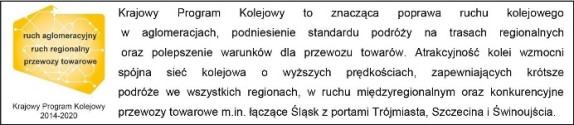 Kontakt dla mediów:
Mirosław Siemieniec
Rzecznik prasowy
PKP Polskie Linie Kolejowe S.A.
rzecznik@plk-sa.pl
tel. 694 480 239